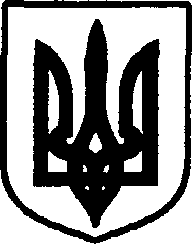 УКРАЇНАДунаєвецька міська рада VII скликанняР І Ш Е Н Н ЯТридцять п’ятої сесії20 квітня 2018 р.                                        Дунаївці	                                       №36-35/2018рПро розроблення  документаціїіз землеустроюВраховуючи потребу в розробленні документації із землеустрою щодо поділу та об'єднання земельних ділянок, керуючись пунктом 34 частини 1 статті 26 Закону України «Про місцеве самоврядування в Україні», статті 141 Земельного кодексу України, враховуючи пропозиції спільних засідань постійних комісій від 17.04.2018 року та 18.04.2018 року, міська рада  ВИРІШИЛА:Замовити в землевпорядній організації розроблення технічної документації із землеустрою щодо поділу земельної ділянки площею 4,4540 га (кадастровий номер 6821887600:01:006:0024) для будівництва та обслуговування будівель закладів освіти за адресою с.Рахнівка, вул. Шкільна, 4.Контроль за виконанням рішення покласти на земельно-архітектурний відділ апарату виконавчого комітету Дунаєвецької міської ради (В.Макогончук) та постійну комісію з питань містобудування, будівництва, агропромислового комплексу, земельних відносин та охорони навколишнього природного середовища (голова комісії С.Кобилянський).Міський голова                                                                                                                      В. Заяць